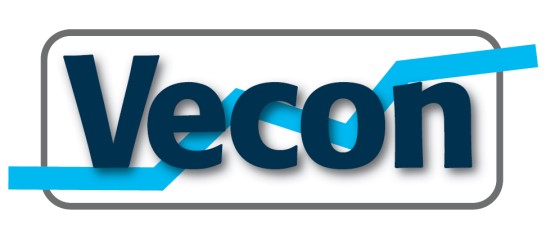   Sectie vmbo								A G E N D ASectiejaarvergadering							18 maart 2021
Online									19.30 uur – 20.30 uur
A1	Financiële educatie – good practice | Erik van Dijk
	Erik van Dijk, economiedocent op CSG Willem de Zwijger in Schoonhoven, zal een webinar verzorgen waarin hij 	met ons deelt hoe hij financiële educatie vormgeeft tijdens zijn lessen. Wie hem volgt op sociale media, krijgt al 	snel een beeld van zijn bevlogenheid m.b.t. dit onderwerp. Binnen de commissie visie van de Vecon zet hij zich in 	om financiële educatie goed verankerd te krijgen in het nieuwe curriculum.A2	Praktijkgerichte component nieuwe leerweg | Joke Trappel
	Vanuit de werkgroep nieuwe leerweg worden we bijgepraat over de stand van zaken in de ontwikkeling van de 	praktijkgerichte component voor deze leerweg.B1	Verslag sectiejaarvergadering 11 maart 2020
	Bijlage 1B2	Terugblikken en blik werpen
	Bijlage 2  Sectie vmbo								B I J L A G E 1Verslag sectiejaarvergadering vmbo op 11 maart 2020Gemaakt door Ellen van den WijngaartJohan van der Leeden, bestuurslid vaksectie vmbo, opent de vergadering. Door omstandigheden kan de voorzitter, Diederik van Stempvoort niet aanwezig zijn.Johan is blij met de mooie opkomst van meer dan 20 personen. Het eerste deel van de bijeenkomst zal verzorgd worden door Jacqueline Kerkhoffs, directeur Stichting Platforms VMBO/projectleider Sterk Beroepsonderwijs. Johan heet haar van harte welkom. Jacqueline gaat in op drie belangrijke ontwikkelingen:De nieuwe leerweg gtlSterk beroepsonderwijsNieuw vmboOp de eerste plaats vraagt Jacqueline aandacht voor het belang van een begrijpelijk PTA. Het PTA moet begrijpelijk zijn voor de leerlingen. Zij moeten weten en snappen waar zij voor staan.Sterk Beroepsonderwijs maakt doorlopende leerroutes mogelijk. Volgens het wetsvoorstel dat            per 1 aug. 2021 moet ingaan kan een leerling in de BB-leerweg  doorstromen naar mbo-2 zonder tussentijds examen te doen. Een leerling in de KB-leerweg in de GL of TL kan vanaf het derde leerjaar doorstromen naar mbo-3 of 4 tot en met leerjaar 1.
De nieuwe leerweg gtl wordt waarschijnlijk in 2024 ingevoerd in leerjaar 3. In een artikel in TEO staat nog een andere datum vermeld. Alles is nog dermate in beweging dat data e.d. regelmatig worden herzien. Beschouw wat dat betreft data die genoemd worden als voorlopig. Het RPO, Regionaal Programma Overleg, buigt zich nog over de licenties. Niet elke school mag namelijk elk beroepsgericht programma aanbieden. De projectgroep nieuwe leerweg werkt nu met 36 pilots met het programma T&T. Dat is nu nog een didactisch concept, zonder inhoud. Op 15 april 2020 zal het platform een voorlichtingsbijeenkomst organiseren over de aanstaande pilots nieuwe leerweg. Per 1 aug. Starten de pilots nog zonder leerlingen. Men eist dat ook een leidinggevende van school aanwezig is. Er worden nog 80 scholen gezocht. In totaal zullen dan 116 pilots lopen. Men rekent op ongeveer 20 pilots met een schooleigen programma. De subsidieregeling is nog niet bekend. Het zal waarschijnlijk meer zijn dan de € 3.500,00 per jaar die voor Nieuw VMBO beschikbaar was. Er zullen zeker nog landelijke en regionale bijeenkomsten georganiseerd worden. Hoe de nieuwe leerweg eruit gaat zien voor VAVO en VSO is nog niet bekend.
Jacqueline wordt op haar eigen verzoek regelmatig onderbroken door vragen uit de zaal. Dat leidt tot een levendige bijeenkomst.
Na de bijdrage van Jacqueline volgt het huishoudelijk programma. Diederik van Stempvoort treedt na één jaar af als voorzitter. Omstandigheden laten niet toe om het voorzitterschap te continueren. Het sectiebestuur stelt voor om Peter van de Minkelis, bestuurslid, te benoemen tot voorzitter van de sectie VMBO. Daar wordt unaniem mee ingestemd. Peter en Johan vormen nu samen met Frédérique Hanegraaf het bestuur. Het bestuur doet een dringend beroep op de aanwezige leden om het sectiebestuur te versterken, op welke manier dan ook.De vergadering sluit om 16.00 uur.  Sectie vmbo								B I J L A G E 2Terugblikken en blik werpen
TerugblikkenTijdens de sectiejaarvergadering vorig jaar hadden we niet kunnen bedenken dat Covid-19 een jaar later ons leven nog zo zou beïnvloeden. 11 maart 2020… Een dag later was er een persconferentie… Zonder de pandemie zou deze terugblik er heel anders uit hebben gezien.
Dan had hier ongetwijfeld iets gestaan over de testcorrectie van het centraal examen waarvoor het sectiebestuur samen met het College voor Toetsen en Examens (CvTE) de bemensing had geregeld. Ook de alom gewaardeerde examenbesprekingen zouden genoemd worden. Ook de studiedag die het Platform vmbo economie & ondernemen, Vecon en Vecon Business School aan het organiseren waren, zou hier een plaats gekregen hebben. Als wat in het vat zit niet zal verzuren, hebben we nog wat moois in te halen.
Na de zomervakantie van 2020 heeft het sectiebestuur de draad weer opgepakt. We hebben input geleverd voor het beleidsdocument van de Vecon als geheel voor de komende jaren. Dit is een vervolg op de ontwikkeldag die in januari 2020 is gehouden, waarbij we als sectiebestuur uiteraard aanwezig waren. We hebben een bijdrage geleverd aan de gesprekken van de Commissie Onderwijsbevoegdheden en we hebben deelgenomen aan het veldonderzoek m.b.t. de conversietabel die de bevoegdheden regelt voor het profielvak economie & ondernemen en de bijbehorende keuzevakken. In januari hebben we een brainstormsessie gehad met enkele leden over de vormgeving van de Vecon als vereniging in de toekomst en de aandacht voor het vmbo in TEO. In februari 2021 zijn gesprekken gevoerd met sollicitanten voor de vaststellingscommissie economie vmbo van het CvTE en is een nieuw commissielid voorgedragen. Uiteraard heeft ook de organisatie van de sectiejaarvergadering het nodige werk gevraagd. Johan van der Leeden is  lid van de redactie van TEO. Frédérique Hanegraaf is lid van de werkgroep nieuwe leerweg en Peter van de Minkelis maakt als voorzitter ook deel uit van het algemeen bestuur.
Blik werpenHieronder vindt u een puntsgewijze opsomming van de plannen voor de komende tijd.Uitbreiden van het sectiebestuur met nieuwe leden.Aanvullen van de werkgroep studiedag met een lid vanuit het vmboIn overleg met de redactie aandacht voor het vmbo in TEO planmatig vormgeven.Netwerken bevorderen door het organiseren van online gesprekken tussen leden.Webinars organiseren die o.a. door leden voor leden worden gegeven.Periodiek contact onderhouden met ketenpartners (CvTE, Platform vmbo E&O, SLO, etc.)Contacten met lerarenopleiders versterken.Aanwezigheid op sociale media vergroten (actie Vecon-breed).